ΘΕΜΑ: « Πρόσκληση εκδήλωσης ενδιαφέροντος ταξιδιωτικών γραφείων γιαπραγματοποίηση σχολικής εκδρομής- μετακίνησης στα πλαίσια εγκεκριμένου προγράμματος διεθνών οργανισμών»ΣΧΕΤ. : Υ.Α. 33120/ΓΔ4/28-02-2017, ΦΕΚ 681 τ'Β/06-03-2017Παρακαλούμε όσα ταξιδιωτικά γραφεία επιθυμούν, να εκδηλώσουν ενδιαφέρον και να υποβάλλουν τις προσφορές τους σχετικά με την εκδρομή - μετακίνηση του σχολείου μας στις Βρυξέλλες.Η προσφορά θα κατατεθεί σε κλειστό φάκελο στο Σχολείο και όχι με fax ή mail.Σε κάθε προσφορά θα κατατίθεται απαραιτήτως βεβαίωση συνδρομής των νομίμων προϋποθέσεων  - δικαιολογητικών για τη λειτουργία του ταξιδιωτικού γραφείου.Το ταξιδιωτικό γραφείο που θα επιλεγεί θα πρέπει να προσκομίσει στο σχολείο βεβαίωση                                διαθεσιμότητας  αεροπορικών εισιτηρίων για τους μαθητές και τους συνοδούς εκπαιδευτικούς.Για τις ανάγκες του έργου θα επιλεγεί ένα ταξιδιωτικό γραφείο το οποίο θα υπογράψει σύμβαση             οργανωμένου ταξιδιού (ιδιωτικό συμφωνητικό) που θα συντάξει το σχολείο σύμφωνα με την       κείμενη νομοθεσία.Τέλος προτείνουμε την προσθήκη ρήτρας ίση με το 20% της συνολικής τιμής η οποία θα      καλύπτει την περίπτωση αθέτησης των όρων της συγκεκριμένης σύμβασης με το ταξιδιωτικό          γραφείο.                                                                     Ο ΔΙΕΥΘΥΝΤΗΣΝΙΚΟΛΑΟΣ ΦΛΩΡΑΚΗΣ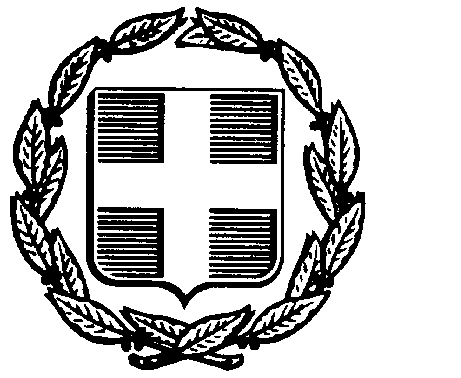 ΕΛΛΗΝΙΚΗ ΔΗΜΟΚΡΑΤΙΑΥΠΟΥΡΓΕΙΟ ΠΑΙΔΕΙΑΣ, ΕΡΕΥΝΑΣ ΚΑΙ ΘΡΗΣΚΕΥΜΑΤΩΝΠΕΡΙΦΕΡΕΙΑΚΗ Δ/ΝΣΗ Π/ΘΜΙΑΣ & Δ/ΘΜΙΑΣ ΕΚΠ/ΣΗΣΑΤΤΙΚΗΣΔ/ΝΣΗ Δ/ΘΜΙΑΣ ΕΚΠ/ΣΗΣ Β’ ΑΘΗΝΑΣ2ο ΓΕΝΙΚΟ ΛΥΚΕΙΟ ΗΡΑΚΛΕΙΟΥ ΑΤΤΙΚΗΣΑκτίου 1 και Σμύρνης Ηράκλειο ΑττικήςΤηλ:  2102813813FAX :  210284876430727                          Ηράκλειο Αττικής, 14/01/2020      Αρ Πρωτ.  11      ΠΡΟΣ : όλους τους ενδιαφερόμενους         ΠΡΟΚΗΡΥΞΗΑΣΧΟΛΕΙΟ2ο ΓΕΝΙΚΟ ΛΥΚΕΙΟ ΗΡΑΚΛΕΙΟΥ ΑΤΤΙΚΗΣ1ΠΡΟΟΡΙΣΜΟΣ - ΗΜΕΡΟΜΗΝΙΑ ΑΝΑΧΩΡΗΣΗΣ ΚΑΙ ΕΠΙΣΤΡΟΦΗΣΒΕΛΓΙΟ, Βρυξέλλες αεροπορικώς, πρωινή αναχώρηση 05 Μαρτίου 2020 και επιστροφή απογευματινή πτήση ή βραδινή 08 Μαρτίου 2020, για 4 μέρες και 3 διανυκτερεύσεις.2ΠΡΟΒΛΕΠΟΜΕΝΟΣ ΑΡΙΘΜΟΣ ΣΥΜΜΕΤΕΧΟΝΤΩΝ3 ΚΑΘΗΓΗΤΕΣ και 29±(3) ΜΑΘΗΤΕΣ3ΜΕΤΑΦΟΡΙΚΑ ΜΕΣΑ - ΠΡΟΣΘΕΤΕΣ ΠΡΟΔΙΑΓΡΑΦΕΣΠούλμαν από και προς σχολείο -αεροδρόμιο στην Ελλάδα. Πολυτελές πούλμαν για όλες τις καθημερινές μετακινήσεις στο Βέλγιο (μέσα στην πόλη των Βρυξελλών και από και προς το αεροδρόμιο των Βρυξελλών) με συνοδό-ξεναγό του γραφείου.4ΚΑΤΗΓΟΡΙΑ ΚΑΤΑΛΥΜΑΤΟΣ ΚΑΙ ΠΡΟΣΘΕΤΕΣ ΠΡΟΔΙΑΓΡΑΦΕΣΤρεις διανυκτερεύσεις στις Βρυξέλλες σε Ξενοδοχείο τεσσάρων (4) αστέρων (απόσταση έως 10 χιλιόμετρα από το κέντρο. Διαμονή σε δίκλινα ή τρίκλινα δωμάτια για τους μαθητές και μονόκλινα για τους συνοδούς καθηγητές, με πρωινό σε μπουφέ. Ένα δείπνο στο σύνολο των ημερών. Έγγραφη επιβεβαίωση διαθεσιμότητας από το ξενοδοχείο.5ΛΟΙΠΕΣ ΥΠΗΡΕΣΙΕΣ (παρακολούθηση εκδηλώσεων, επίσκεψη χώρων κτλ.)Εκδρομές-ξεναγήσεις (Βατερλώ, Λουβέν, Γάνδη, Μπρυζ). Επισκέψεις στο Ευρωκοινοβούλιο (Ημικύκλιο, Σπίτι Ευρωπαϊκής Ιστορίας, Parlamentarium) και την Ευρωπαϊκή Επιτροπή.ΒΤΑΞΙΔΙΩΤΙΚΟ ΓΡΑΦΕΙΟ1ΥΠΟΧΡΕΩΤΙΚΗ ΑΣΦΑΛΙΣΗ ΕΥΘΥΝΗΣ ΔΙΟΡΓΑΝΩΤΗΝΑΙ2ΠΡΟΣΘΕΤΗ ΠΡΟΑΙΡΕΤΙΚΗ ΑΣΦΑΛΙΣΗ ΚΑΛΥΨΗΣ ΕΞΟΔΩΝ ΣΕ ΠΕΡΙΠΤΩΣΗ ΑΤΥΧΗΜΑΤΟΣ Η'ΑΣΘΕΝΕΙΑΣΝΑΙ3ΤΕΛΙΚΗ ΣΥΝΟΛΙΚΗ ΤΙΜΗ ΟΡΓΑΝΩΜΕΝΟΥ ΤΑΞΙΔΙΟΥ ΜΕ Φ.Π.Α.ΝΑΙ4ΕΠΙΒΑΡΥΝΣΗ ΑΝΑ ΜΑΘΗΤΗ ΜΕ Φ.Π.Α.ΝΑΙ5ΚΑΤΑΛΗΚΤΙΚΗ ΗΜΕΡΟΜΗΝΙΑ ΚΑΙ ΩΡΑ ΥΠΟΒΟΛΗΣ ΚΛΕΙΣΤΗΣ ΠΡΟΣΦΟΡΑΣΤρίτη 21/1/2020 11:00 μμ.Στο Σχολείο (Γραφείο Δ/ντή)6ΗΜΕΡΟΜΗΝΙΑ ΚΑΙ ΩΡΑ ΑΝΟΙΓΜΑΤΟΣ ΠΡΟΣΦΟΡΩΝΤρίτη 21/1/2020 13:30 μμ.Στο Σχολείο (Γραφείο Δ/ντή)